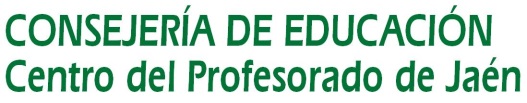 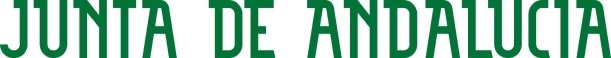 ACTA Nº _1                   GRUPO DE TRABAJO192318GTJE03La coordinación del grupoFdo: Mercedes Sánchez GómezLugar: Ies Ciudad de ArjonaLugar: Ies Ciudad de ArjonaLugar: Ies Ciudad de ArjonaFecha: 19/11/2018Hora comienzo:16:30Hora final: 17:00Asistentes: Manolo Sánchez BarrancoMariana Garrido LagunaAna Belén Giménez PérezAna Belén Fuentes MartínezMª Carmen Jiménez JándulaMª José Pereña RojoJorge Murcia Hidalgo Inmaculada Colmenero GarcíaIldefonso Molina MartosManuel José Rosell SánchezJuan Ortega Cózar
 Mercedes Sánchez Gómez (coordinadora)Asistentes: Manolo Sánchez BarrancoMariana Garrido LagunaAna Belén Giménez PérezAna Belén Fuentes MartínezMª Carmen Jiménez JándulaMª José Pereña RojoJorge Murcia Hidalgo Inmaculada Colmenero GarcíaIldefonso Molina MartosManuel José Rosell SánchezJuan Ortega Cózar
 Mercedes Sánchez Gómez (coordinadora)Asistentes: Manolo Sánchez BarrancoMariana Garrido LagunaAna Belén Giménez PérezAna Belén Fuentes MartínezMª Carmen Jiménez JándulaMª José Pereña RojoJorge Murcia Hidalgo Inmaculada Colmenero GarcíaIldefonso Molina MartosManuel José Rosell SánchezJuan Ortega Cózar
 Mercedes Sánchez Gómez (coordinadora)ORDEN DEL DÍA1.- Constitución del grupo de trabajo2.- Calendario y planificación del grupo de Trabajo para el curso 2018/2019Análisis de progreso (qué hemos hecho?)Situación de partidaPlanificación de actuaciones (qué vamos a hacer)Las actuaciones de este grupo de trabajo se organizarán en torno a dos factores: -la formación recibida por parte del CEP de Jaén- trabajo interno que se ha de realizar por parte de los integrantes del grupo.En este sentido no se puede establecer un calendario de actuaciones preciso, puesto que dependemos de la Asesoría del CEP. Lo que sí se acuerda en este acto es la celebración de al menos una reunión por trimestre, junto a la asistencia de las formaciones que proponga el CEP.Para este primer trimestre tenemos fijada la primera sesión de formación que será el miércoles 21 de noviembre en el IES Virgen de Alharilla de Porcuna. Evaluación sobre obstáculos, logros, retos… tanto de resultados como de procesos de funcionamiento del grupo.Al tratarse de la primera reunión no se observan dificultades.